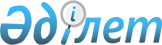 Об утверждении перечня заявок на привлечение связанных грантов на 2011 годПостановление Правительства Республики Казахстан от 7 апреля 2011 года № 388

      В соответствии с пунктом 4 статьи 167 Бюджетного кодекса Республики Казахстан от 4 декабря 2008 года Правительство Республики Казахстан ПОСТАНОВЛЯЕТ:



      1. Утвердить прилагаемый перечень заявок на привлечение связанных грантов на 2011 год.



      2. Настоящее постановление вводится в действие со дня подписания.      Премьер-Министр

      Республики Казахстан                       К. Масимов

Утвержден          

постановлением Правительства 

Республики Казахстан    

от 7 апреля 2011 года № 388 

                           Перечень

    заявок на привлечение связанных грантов на 2011 год
					© 2012. РГП на ПХВ «Институт законодательства и правовой информации Республики Казахстан» Министерства юстиции Республики Казахстан
				№

п/пНаименование

проектаДонорИсполни-

тельное

агентствоПериод

реализации

(годы)Общая

стоимость

проекта

(тыс.

тенге)Сумма

гранта

(тыс.

тенге)Сумма

софинанси-

рования

гранта из

государст-

венного

бюджета

(тыс.

тенге)1Повышение

конкурентоспособ-

ности региона через

внедрение

инновационных

подходов к

региональному

планированию и

оказанию социальных

услуг населению (на

примере бывшего

Семипалатинского

региона)Программа

Развития

Организа-

ции

Объеди-

ненных

НацийМинистерс-

тво

экономи-

ческого

развития и

торговли

Республики

Казахстан2011-20151747704,7502752501472454,7502Участие прямых

иностранных

инвестиций в

развитии малого и

среднего бизнесаЕвропей-

ский Союз

совместно

с

Организа-

цией

экономи-

ческого

сотрудни-

чества и

развития

(ОЭСР)Министер-

ство

экономи-

ческого

развития и

торговли

Республики

Казахстан2011-201412600008400004200003Повышение

конкурентоспособ-

ности посредством

реформы

государственного

сектораЕвропейс-

кий Союз

совместно

с

Организа-

цией

экономи-

ческого

сотрудни-

чества и

развития

(ОЭСР)Министер-

ство

экономи-

ческого

развития и

торговли

Республики

Казахстан2011-2014735000630000105000